UPAYA MENINGKATKAN AKTIVITAS DAN HASIL BELAJAR SISWA MELALUI MODEL CTL PADA MATERI BANGUN DATAR DI KELAS VII MTs NURUL ISLAM INDONESIA BARUMEDAN T.A 2016/2017SKRIPSIOLEHJUNA MASRIA HARAHAPNPM : 131114136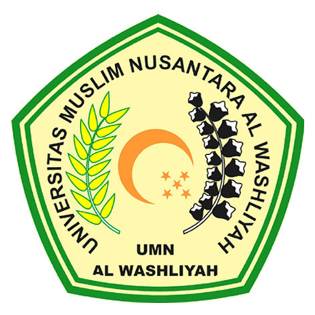 FAKULTAS KEGURUAN DAN ILMU PENDIDIKANUNIVERSITAS MUSLIM NUSANTARA ALWASHLIYAHMEDAN2017UPAYA MENINGKATKAN AKTIVITAS DAN HASIL BELAJAR SISWA MELALUI MODEL CTL PADA MATERI BANGUN DATAR DI KELAS VII MTs NURUL ISLAM INDONESIA BARUMEDAN T.A 2016/2017Skripsi Ini Diajukan Untuk Melengkapi Tugas-Tugas dan Memenuhi Syarat-SyaratGuna Mencapai Gelar Sarjana Pendidikan Pada Jurusan Pendidikan MatematikaDan Ilmu Pengetahuan Alam Program Studi Pendidikan MatematikaOLEHJUNA MASRIA HARAHAPNPM : 131114136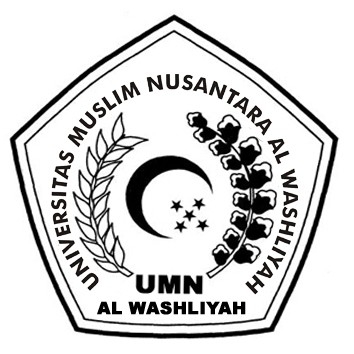 FAKULTAS KEGURUAN DAN ILMU PENDIDIKANUNIVERSITAS MUSLIM NUSANTARA ALWASHLIYAHMedan 2017